30 Normalizace výrobky33 Domácí spotřebičeVývoj v roce 2015 (zpracováno s podporou projektu FP švýcarsko-české spolupráce)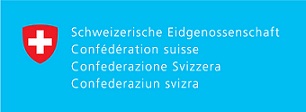 Souhrn, příklady výstupů zapojení - Zpráva o technické normalizaciSektor, oblast:  Domácí spotřebiče – Spolupráce s ÚNMZObdobí:   Leden - Říjen 2015Expert:	Ing. Marie ŽivcováPřehled normalizačních tématANEC  - WG DOMAP – spolupráce v návrhu stanovisek ANEC k evropským normám a obecným tématům např. ecodesign, energetické štítky Práce v Technických normalizačních komisích  ÚNMZ, koordinace se zájmy spotřebitelů při tvorbě technických noremHodnocení zapojení spotřebitelů (obvykle doplní SČS/KaStan)(Zde se stručně vypíše, jakou formou zapojení probíhalo. Obvykle prostřednictvím ANEC . Pokud existuje přibližná statistika, kolik stanovisek zpracovávaly SČS/Kabinet – uvede se Zde)…     Popis vybraných oblastíANEC  - WG DOMAP – spolupráce  SČS v návrhu stanovisek ANEC k evropským normám  a obecným tématům např. ecodesign, energetické štítky Spolupráce na tématech, které jsou předmětem rozsahu činnosti WG DOMAP – připomínky k navrhovaným evropským normám z pohledu priority ochrany spotřebitele, týkající se bezpečnosti při používání el. spotřebičů zejména před úrazem elektrickým proudem,  mechanickým úrazem, teplotou povrchu a řeší i  potřeby starších osob a osob se zdravotním postižením (řešeno průběžně viz níže). Podpořili jsme na prosbu ANEC na národní úrovni schválení změny 
EN 60335-2-35:201X/FprAA:2015 “Household and similar electrical appliances - Safety - Part 2-35: Particular requirements for instantaneous water heaters Podpořili jsme návrh ANEC ke změnám souboru norem EN 60335-2 „Bezpečnost domácích spotřebičů“, který se týkal opatření  pokud jsou přítomny děti a osoby s postižením při použití spotřebičePodpořili jsme návrh stanoviska ANEC, podporující formální námitku, 
EN 60335-2-14 ‘Household and similar electrical appliances - Safety - Part 2-14: Particular requirements for kitchen machines, týkajícího se zkušebního vzorku podle čl. 20.2 s možností vzniku úrazu O vypracovaných připomínkách ANEC k některým navrhovaným normám informuji i ÚNMZ, pro možné využití pro zpracovatele norem v dané oblasti např.: 
 prEN 115-1:2014 "Safety of escalators and moving walks — Part 1: Construction and installation” 
EN 60335-2-23:2003/prAC:2015 “Household and similar electrical appliances - Safety - Part 2-23: Particular requirements for appliances for skin or hair care”.Podpořili jsme nový návrh standardizačních požadavků (SR) na tzv. materiálovou deklaraci v rámci Směrnice o ecodesignu (2009/125 / ES), která se vztahuje na výrobky související s energií.    Navrhované dokumenty požadavků jsou již dostupné k širokému projednávání, jelikož toto téma není jen záležitostí elektrotechniky.(Dokument-návrh): Brussels, XXX […](2015) XXX draft 
COMMISSION IMPLEMENTING DECISION of XXX  on a standardisation request to the European standardisation organisations as regards ecodesign requirements on material efficiency aspects for energy-related products in support of the implementation of Directive 2009/125/EC of the European Parliament and of the CouncilNávrh požadavků zahrnuje standardizaci posuzování použitých materiálů ve výrobcích nejen z hlediska ekonomického ale i z hlediska ekologického (environmentální aspekt). Jedná se o posouzení použitých materiálů vzhledem k obsahu nebezpečných látek, které je nezbytné pro dopad na životní prostředí. V současné době je evropskou komisí kladen důraz nejen na deklarace použitých materiálů ve výrobcích z hlediska plnění ekologických požadavků, ale i na opatření pro jejich měřitelnost. 
Dosud neexistují normy pro posuzování materiálu z hlediska nejen energetického aspektu ale i z aspektu životního prostředí. Dále je požadováno zajistit prodloužení životnosti produktu, opakovaně používat komponenty nebo recyklovat materiály z výrobků na konci jejich životnosti, možnost získání energie z produktů na konci jejich životnosti apod.Návrh SR (Standardization Request) je nyní předložen k hlasování ve Výboru pro normy k 13. listopadu, a paralelně bude text zaslán CEN a CENELEC BT k posouzení. Spolu s SR bude navrženo, aby nová společná technická komise CEN / CLC  vytvářela a vydávala normy podle těchto požadavků.ANEC v  odpověďi na dotaz z CEN-CENELEC Ekodesignu koordinační skupiny Task Force 4 na stávající normy, odpovídající standardizačním požadavkům na aspekty materiálové účinnosti na podporu Směrnice 2009/125 / ES sestavila seznam norem pro domácí spotřebiče a informační / komunikační technologie obsahující ustanovení pro zkoušky životnosti a / nebo trvanlivosti nejen se zaměřením na jednotlivé komponenty ale i na zařízení jako celek (zasláno členům WG DOMAP pro info).Další očekávaný vývoj v roce 2016 – bude sledován.Účast na zasedání ANEC WG DOMAP – květen 2015 Berlín – Report Meeting zasláno WG  schválení bez připomínek – zpráva experta předána SČS.Účelem cesty bylo aktivní zastoupení na tomto zasedání a získání informací s možností  využití na národní úrovni – splněno.ANEC WG DOMAP předložila návrh činnosti na rok 2016 – některé body byly již diskutovány na zasedání WG DOMAP v Berlíně v květnu 2015 – doplnění programu o: Bezpečnost inteligentních domácích spotřebičůMikrobiologické aspekty (vliv na zdraví a bezpečnost spotřebitelů).Žebříky, schodyOdeslán souhlas s návrhem programu práce WG. Členové CEN a CENELEC a přidružených organizací byly vyzvány, aby sdělili své názory o potřebě normalizace na inteligentní zařízení. Proběhla dotazníková akce k národním organizacím. ANEC s touto potřebou souhlasí s názorem, že standardizace inteligentních spotřebičů by měla zajistit, bezpečnost spotřebiče, interoperabilitu a snadný přístup se snadným použitím.ČR i národní normalizační organizace (NNO) vyslovila souhlas s potřebou se zabývat inteligentními zařízeními v návaznosti na nové technologie a inteligentní sítě.  ANEC doporučuje koordinaci na evropské úrovni.Energetický štítek (téma nejen ANEC)Směrnice o energetickém štítkování výrobků (2010/30/EU) nařizuje Evropské komisi do konce roku 2014 přezkoumání účinnosti této směrnice a posouzení potřeb případných změn. Podle článku 14 Směrnice o energetických štítcích (2010/30 / EU), Komise podala zprávu o účinnosti této Směrnice Evropskému parlamentu a Radě koncem roku 2014. Z tohoto důvodu Komise zahájila hodnotící studii Směrnice o energetických štítcích a specifických aspektech Směrnice o ekodesignu. Souběžně s tím Komise nechala vypracovat "studii o vlivu energetického štítku - na spotřebitele a na rozhodování při koupi.Návrh  na revizi energetického štítku, který předpokládá zrušení stávajícího A 'plus' 
(A +, A ++, A +++) , a který  znovu zavádí jednoduchý, uzavřený systém značení  A až G, zveřejnila Evropská komise v červnu 2015.  Návrat k tomuto systému  je v souladu s  dlouholetou snahou ANEC. Nová směrnice o energetických štítcích by měla zajistit, že štítek zůstane nástrojem, který poskytuje informace pro spotřebitele, a není pouze marketingovým nástrojem a spotřebitel má možnost si vybrat nejvíce energeticky úsporný výrobek.Zákazníci mohou získat přesné a srovnatelné informace o energetické účinnosti a spotřebě ať jsou kdekoli v EU, což jim umožňuje se rozhodnout ke koupi jak vzhledem k úspoře financí tak i pro ohled k životnímu prostředí. ANEC společně s BEUC  podporuje legislativní návrh Evropské komise  a zdůrazňuje  jeho pozitivní prvky, které již byly uvedeny v příslušných pozičních dokumentech před zveřejněním návrhu Evropské komise .Poziční dokument ANEC a BEUC : Simplifying the EU Energy Label - Restoring the successful an well-understood closed A to G scheme  (2015-06-25) (15 stran) 
(Zjednodušený energetický štítek EU - Obnovení úspěšného a srozumitelného uzavřeného schématu A až G)Dokument  obsahuje: Podmínky pro zajištění hladkého přechodu do uzavřeného A až G formátuPrůzkum možnosti poskytovat spotřebitelům informace o očekávané životnosti produktu na štítkuPodporu pro orgány dozoru nad trhem - vytvoření registrace produktů v databázi s odděleným rozhraním pro účely dozoru nad trhem.Grafy pro rozdělení jednotlivých spotřebičů podle kapacit a energetické třídy (pračky, myčky, sušičky, ledničky, mrazáky aj.)Nyní je řada na Radě a Evropskému parlamentu, aby dosáhly dohody o návrhu revize. Výbor Evropského parlamentu pro průmysl, výzkum a energetiku (ITRE) je  zodpovědný za projednání návrhu revize tzn. výměnu názorů, projednání pozměňovacích návrhů apod. Harmonogram Evropského parlamentu pro vytvoření svého postoje k této revizi předpokládá  konečné hlasování v ITRE v květnu 2016. Jistě do tohoto termínu bude ještě řada dokumentů, které budou vyžadovat vyjádření nebo pouze pro informaci.Další vývoj bude jistě předmětem spolupráce členů všech WG ANEC.Všechny výše uvedené informace a skutečnosti vyplývají z e-mailové korespondence  ANEC členů WG DOMAP a expertem – ve sledovaném období (cca 125 e-mailů).Práce  v Technických normalizačních komisích  ÚNMZ , koordinace se zájmy spotřebitelů při tvorbě technických noremPráce v níže uvedených technických normalizačních komisích TNK, kde jsem jmenována SČS – Kabinetem pro standardizaci (TNK 33,67,87,21,26,90)  spočívá v uplatňováním požadavků na bezpečnost výrobků a tím i ochrany spotřebitele v řešených normalizačních otázkách a to jak v  návrzích na vypracování národních, evropských a mezinárodních norem tak i v návrzích na vypracování jiných normalizačních úkolů/projektů. Aktivní účast na projednávání dokumentů mezinárodní a evropské komise pro normalizaci IEC, CLC má za účel zapojení zájmů spotřebitelů do normalizace právě prostřednictvím TNK. TNK 33 – Domácí spotřebiče a ruční nářadíRozsah působnosti TNK se vztahuje na bezpečnost a funkci domácích spotřebičů jejich automatických ovládacích zařízení a ručního nářadí. Vzhledem k mému členství expert v pracovní skupině pro domácí spotřebiče ANEC (WG DOMAP) informuji na každém zasedání TNK o činnosti WG o uplatňování strategie ochrany spotřebitele v jednotlivých návrzích norem z pohledu ANEC , kde je kladen důraz zejména na bezpečnost výrobků. Konzultuji stanoviska ANEC k dokumentům s členy TNK, zejména se zpracovatelem příslušných komisí CLC (TC 61, 59, 72) pro domácí spotřebiče, pokud se jedná o jejich podporu nebo odmítnutí nějakého návrhu. Zápis TNK 33 – z 21.10.2015 citace (zasláno SČS)„Ing. Živcová (Sdružení českých spotřebitelů - Kabinet pro standardizaci) informovala přítomné o činnosti sdružení a současně o vydávání čtvrtletně „Zpravodaje kabinetu - Normy a spotřebitelé" (viz příloha č. 8 zápisu). Dále informovala o její spolupráci s členy komise při řešení stanovisek v technických komisích CLC (TC 61, TC 59) a evropské komise ANEC pro domácí spotřebiče z hlediska ochrany spotřebitele.“ Přítomné jsem informovala i o závěrech zasedání WG DOMAP v Berlíně 2015 a návrhem práce na rok 2016 s požadavkem spolupráce na společných tématech.
Průběžně jsem informována, prostřednictvím databáze pro členy TNK, o všech dokumentech z technických komisí CLC a IEC (viz výše).  TNK 67 „Světelné zdroje, svítidla a jejich příslušenstvíRozsah působnosti TNK se vztahuje na světelné zdroje, svítidla a přídavné komponenty pro které navrhují a vytvářejí technické normy technické komise IEC a CLC (IEC TC 34, CLC 34Z).Z pohledu zájmu SČS ochrany spotřebitele je cíleným zájmem prosazování bezpečnosti jak před úrazem el. proudem, tak před nebezpečím mechanického úrazu. Předmětem je i enviromentální bezpečnost (energetická náročnost, životnost, recyklace) zejména u světelných zdrojů .  V rámci TNK se projednávaly dvě nové normy zásadního významu pro spotřebitele:Svým doporučením i protestním e-mailem za SČS se podařilo vysvětlit ÚNMZ nutnost překladu těchto evropských norem i proto, že jak světelné řetězy, tak i světelná lana jsou častým předmětem kontrol ČOI u prodejců a překlad je i podporou pro možné spory i příslušné zkušebny.  Původně ÚNMZ předpokládal převzetí těchto evropských norem originálem anglického textu bez jeho překladu. ČSN EN 60598-2-21 ed.1 (36 0600) Svítidla – Část 2-21: Zvláštní požadavky – Světelná lanaNorma specifikuje požadavky na světelná lana (zapouzdřené světelné řetězy) vybavená světelnými zdroji i různými doplňky pro vnitřní i vnější použití a používaná např. na oslavách, veřejných akcích apod.  Norma obsahuje požadavky na značení a balení, informace a varování před nesprávným používáním.K 1. návrhu normy jsem zaslala obsáhlé připomínky, které byly zpracovatelem normy akceptovány. ČSN EN 60598-2-20 ed.3 (36 0600) Svítidla – Část 2-20: Zvláštní požadavky – Světelné řetězyNorma uvádí požadavky na světelné řetězy se světelnými zdroji (žárovkami) používaných pro vánoční osvětlení (řetězy), osvětlení lyžařských tratí nebo promenád. Důležité pro uživatele je obsah požadavků na značení, balení a návody pro používání. K 1. návrhu normy jsem zaslala obsáhlé připomínky, které byly zpracovatelem akceptovány.Jelikož světelné zdroje a svítidla nejsou předmětem zájmu ANEC WG DOMAP, k předkládaným dokumentům  se vyjadřuji pouze jako expert SČS. ANEC je „observer“ v evropské komisi CLC TC 34Z, která je součástí rozsahu působnosti TNK 67. Zasedání TNK 67 dne 25.2.2015 jsem se s omluvou nemohla zúčastnit. Průběžně jsem informována, prostřednictvím databáze pro členy TNK, o všech dokumentech z technických komisí CLC a IEC (viz výše).  TNK 87 „Audiovizuální technika a ekodesign“,  Rozsah působnosti TNK se vztahuje na audiovizuální techniku, informační technologii, elektroakustiku a ekodesign, pro které navrhují a vytvářejí technické normy technické komise IEC a CLC (IEC TC 100, 29,111, CLC TC 100X, 111X)Pro SČS je důležitá návaznost informací ANEC WG „ Design for All“ do této TNK a zpětně při projednávání obecných stanovisek souvisejících s evropskými dokumenty týkající se ecodesignu.Zejména se jedná o projednávání environmentálních aspektů pro elektrické a elektronické produkty a systémy tj. snížení nepříznivých dopadů elektrotechnických činností a systémů na životní prostředí.
Směrnice 2009/125 / ES stanovuje rámec pro určení požadavků na ekodesign pro výrobky spojené se spotřebou energie s cílem zajistit volný pohyb výrobků na vnitřním trhu.
Zásadní je tvorba harmonizovaných norem s touto směrnicí, která spadá do technické komise CLC TC 111X, jejíž návrhy technických norem jsou předmětem projednávání v TNK 87.Podílela jsem se na připomínkování návrhu evropské normy EN 50625-1 Sběr, logistika a požadavky na zpracování OEEZ – Část 1: Obecné požadavky na zpracování ANEC  je „O“ členem (observer) v evropské komisi CLC TC 111X, která je součástí rozsahu působnosti TNK 87. Zasedání TNK 87 dne 12.2.2015 jsem se zúčastnila a informovala přítomné o činnosti SČS  v návaznosti na členství v ANEC při projednávání dokumentů související s tvorbou norem.
Průběžně jsem informována, prostřednictvím databáze pro členy TNK, o všech dokumentech z technických komisí CLC a IEC (viz výše).  TNK 21 – Terminologie v elektrotechniceTNK se zabývá řešením terminologických otázek ve všech oborech elektrotechniky, překladem slovníků IEC, vydávaných v IEC TC 1 a projednáváním návrhů nových termínů projednávaných v mezinárodní elektrotechnické komisi. Účast v této TNK svým zaměřením navazuje na ostatní TNK, kterých jsem jako expert členem. 18.3.2015 se uskutečnilo zasedání TNK 21 – zasedání jsem se zúčastnila (zápis jsem zaslala na SČS)Projednáváno užívání zkratky AC, DC podle ČSN IEC 60050-151 a překlad nových navrhovaných termínů v :IEC 60050-192 (Mezinárodní elektrotechnický slovník – Část 192: Spolehlivost)IEC 60050-815 (Mezinárodní elektrotechnický slovník – Část 815: Supravodivost)  Průběžně jsem informována, prostřednictvím databáze pro členy TNK, o všech dokumentech z technické komise IEC TC 1 Terminology podle potřeby se vyjadřuji. (www.iec.ch)TNK 26 Spotřebiče na plynná, kapalná a pevná palivaNormalizace v oboru zařízení na plynná, kapalná a pevná paliva pro
domácnost, komunální použití apod.Průběžně jsem informována, prostřednictvím databáze pro členy TNK, o všech dokumentech z technické komise CEN 48,57,106,131.V roce 2015 nebylo dosud avizováno zasedání této TNK.TNK 90 Kotle pro ústřední vytápěníNormalizace oboru kotlů pro ústřední vytápění (rozčleněné podle výkonů do
70 kW, od 70 kW do 300 kW a vyšších výkonů), na pevná, kapalná i plynná
paliva včetně elektrokotlů a kotlů na odpadní teplo a terminologie.Průběžně jsem informována, prostřednictvím databáze pro členy TNK, o všech dokumentech z technické komise CEN 269V roce 2015 nebylo dosud avizováno zasedání této TNK. V Praze 2015-11-24, ŽivcováProsinec 2015, Živcová, Dupal	